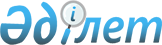 Об утверждении перечня международных и государственных организаций, зарубежных и казахстанских неправительственных общественных организаций и фондов, предоставляющих гранты
					
			Утративший силу
			
			
		
					Постановление Правительства Республики Казахстан от 20 марта 2009 года № 376. Утратило силу постановлением Правительства Республики Казахстан от 9 апреля 2018 года № 177
      Сноска. Утратило силу постановлением Правительства РК от 09.04.2018 № 177 (вводится в действие по истечении десяти календарных дней после дня его первого официального опубликования).

      Сноска. Заголовок с изменением, внесенным постановлением Правительства РК от 30.12.2009 № 2277.
      В целях реализации Кодекса Республики Казахстан от 10 декабря 2008 года "О налогах и других обязательных платежах в бюджет" (Налоговый кодекс) Правительство Республики Казахстан ПОСТАНОВЛЯЕТ: 
      1. Утвердить прилагаемый перечень международных и государственных организаций, зарубежных и казахстанских неправительственных общественных организаций и фондов, предоставляющих гранты (далее - перечень). 
      Сноска. Пункт 1 с изменением, внесенным постановлением Правительства РК от 30.12.2009 № 2277.


      2. Установить, что уполномоченный орган, осуществляющий координацию работ по привлечению и использованию грантов, после проведения мероприятий по определению соответствия деятельности организаций, предлагаемых заинтересованными государственными органами к включению в перечень, требованиям подпункта 11) пункта 1 статьи 12 Кодекса Республики Казахстан "О налогах и других обязательных платежах в бюджет" (Налоговый кодекс) от 10 декабря 2008 года в случае целесообразности вносит в Правительство Республики Казахстан до 20 февраля ежегодно проект соответствующего решения о внесении дополнений в перечень. 
      3. Признать утратившими силу некоторые решения Правительства Республики Казахстан согласно приложению к настоящему постановлению. 
      4. Настоящее постановление вводится в действие с 1 января 2009 года и подлежит официальному опубликованию.  Перечень
международных и государственных организаций, зарубежных и
казахстанских неправительственных общественных организаций и
фондов, предоставляющих гранты
      Сноска. Перечень с изменениями, внесенными постановлениями Правительства РК от 30.12.2009 № 2277; от 03.06.2010 № 507; от 20.11.2014 № 1214.
      Международные организации 
      1. Азиатский Банк Развития (АБР/ADB) 
      2. Всемирная организация здравоохранения (ВОЗ/WHO) 
      3. Всемирная организация интеллектуальной собственности 
      4. Всемирный почтовый союз 
      5. Всемирная туристская организация 
      6. Всемирный Фонд Дикой Природы (WWF) 
      7. Глобальный экологический фонд (ГЭФ/GEF) 
      8. Детский фонд ООН (ЮНИСЕФ/UNICEF) 
      9. Европейский Банк Реконструкции и Развития (ЕБРР/EBRD) 
      10. Европейская Комиссия (ЕК/ЕС) 
      11. Европейский Союз (EC/EU) 
      12. Исламский Банк Развития (ИБР/IOВ) 
      13. Международное агентство по атомной энергии (МАГАТЭ/IAEA) 
      14. Международный Банк Реконструкции и Развития (МБРР/IBRD) 
      15. Многостороннее агентство по гарантированию инвестиций (МАГИ/МIGА) 
      16. Международная ассоциация развития (МАР/IДА) 
      17. Международная ассоциация по развитию сотрудничества с учеными Новых Независимых Государств (INTAS) 
      18. Международная организация труда (MOT/ILO) 
      19. Международная организация гражданской обороны (МОГО) 
      20. Международная организация по стандартизации (ISO) 
      21. Международная организация по законодательной метрологии 
      22. Международная полиция (ИНТЕРПОЛ) 
      23. Международное бюро выставок 
      24. Международный корпус милосердия "Mercy Corps International" 
      25. Международный союз армейского спорта 
      26. Международный союз электросвязи 
      27. Международный статистический институт 
      28. Международная финансовая корпорация (МФК/IFC) 
      29. Международная федерация Красного Креста (IFRC) 
      30. Международный фонд развития сельского хозяйства (IFAD) 
      31. Организация Исламская Конференция (ОИК) 
      32. Организация по сотрудничеству в области культуры и образования (ЮНЕСКО/UNESCO) 
      33. Секретариат Организации Объединенных Наций (ООН/UN) 
      34. Организация ООН по продовольствию и сельскому хозяйству (ФАО/FAO) 
      35. Организация по безопасности и сотрудничеству в Европе (ОБСЕ/OSCE) 
      36. Организация экономического сотрудничества и развития (ОЭСР/OECD) 
      37. Международное эпизоотическое бюро 
      38. Организация промышленного развития ООН (ЮНИДО/UNIDO) 
      39. Программа Добровольцев ООН (ДООН/UNV) 
      40. Программа ООН по СПИДу (ООН/СПИД/UNAIDS) 
      41. Программа развития ООН (ПРООН/UNDP) 
      42. Программа ООН по окружающей среде (ЮНЕП/UNEP) 
      43. Программа технической помощи Европейского Союза для стран СНГ - Программа ТАСИС (TACIS) 
      44. Специальная программа для экономик Центральной Азии (СПЕКА/SPECA) 
      45. Управление Верховного Комиссара ООН по делам беженцев (УВКБ OOH/UNHCR) 
      46. Управление ООН по контролю за наркотиками и предупреждению преступлений (УКНПП/UNDCP) 
      47. Фонд ООН для деятельности в области народонаселения (ЮНФПА/UNFPA) 
      48. Центральноазиатский фонд развития менеджмента 
      49. Экономическая и социальная комиссия для стран Азии и тихоокеанского региона (ЭСКАТО/ESCAP) 
      50. Международное общественное объединение "Международная тюремная реформа" (PRI) 
      51. Международный научно-технический центр (МНТЦ) 
      52. Организация договора о всеобъемлющем запрещении ядерных испытаний (ОДВЗЯИ) 
      53. Глобальный Фонд по борьбе со СПИДом, туберкулезом и малярией 
      Государственные организации 
      54. Американское агентство по международному развитию (ЮСАИД/USAID) 
      55. Британский совет "British Council" (БС/ВС) 
      56. Германское общество по техническому сотрудничеству (GTZ) 
      57. Датское агентство по международному развитию (DANIDA) 
      58. Департамент по международному развитию Великобритании (DFID) 
      59. Египетский фонд сотрудничества со странами СНГ (ЕФССНГ/EFTCCIS) 
      60. Информационное агентство США (ЮСИС/USIS) 
      61. Испанское агентство по международному сотрудничеству "AECI" 
      62. Канадское агентство по международному развитию (СIDА) 
      63. Канадский фонд (Canada Fund) 
      64. Корейское агентство по международному сотрудничеству (KOICA) 
      65. Кредитное ведомство по восстановлению (KfW) 
      66. Кувейтский фонд арабского экономического развития (КФАЭР/KFAED) 
      67. Малайзийская программа технического сотрудничества (МТСР) 
      68. Научный комитет НАТО 
      69. Немецкое общество по развитию (DEG) 
      70. Нидерландская программа по сотрудничеству со странами Центральной, Восточной Европы и Центральной Азии - Программа PSO 
      71. Нидерландский экономический институт (NEI) 
      72. Саудовский фонд развития (СФР/SDF) 
      73. "Senter" - агентство Министерства экономических дел Нидерландов 
      74. Программа по экономическому и техническому сотрудничеству Министерства иностранных дел Индии (ITEC) 
      75. Турецкое агентство по международному сотрудничеству (TICА) 
      76. Фонд "Know How Fund" Великобритании (KHF) 
      77. Центр международного сотрудничества при Министерстве иностранных дел Израиля (Программа МАШАВ) 
      78. Шведское агентство по развитию (SIDA) 
      79. Швейцарская организация содействия инвестициям (SOFI) 
      80. Японское агентство по международному сотрудничеству (ЛСА) 
      81. Японский Банк Международного Сотрудничества (JBIC) 
      82. Американский фонд "Инициатива по снижению ядерной угрозы" (NTI) 
      83. Американский фонд развития гражданских исследований (CDRF) 
      84. Муниципалитет Абу Даби 
      Зарубежные и казахстанские неправительственные общественные организации и фонды 
      Сноска. Раздел с изменениями, внесенными постановлениями Правительства РК от 30.12.2009 № 2277; от 20.11.2014 № 1214.


      85. Азиатский центр по уменьшению стихийных бедствий (ADRS) 
      86. Ассоциация кардиохирургов Франции "Цепь надежды" 
      87. Британский фонд "Voluntary Services Overseas" (VSO) 
      88. Британский фонд "British Executive Services Overseas" (BESO) 
      89. Германский Красный Крест (DRK) 
      90. Германское общество "Каритас" 
      91. Германское общество академических обменов 
      92. Германское общество имени Карла Дуйсберга 
      93. Германское общество милосердия "Хлеб для всех" 
      94. Германское общество прокаженных 
      95. Германское объединение народных школ 
      96. Германское общество помощи голодающим 
      97. Германское общество солидарного сотрудничества помощи развитию 
      98. Германское объединение товариществ и касс взаимопомощи 
      99. Германская трудовая община оказания помощи развитию 
      100. Германский фонд "Мизереор/Центр оказания помощи развитию" 
      101. Германская неправительственная организация "Koplingwerk" 
      102. Германская неправительственная организация "Medico International" 
      103. Германская неправительственная организация "Terre des Hommes" 
      104. Германская неправительственная организация "INKOTA - рукоделие" 
      105. Германский фонд сберкасс для международного сотрудничества 
      106. Германская неправительственная организация "CARE Deutschland" 
      107. Германский фонд "SOS Kinderdorf е. V. Deutschland, Renatastr" 
      108. Германский фонд "Hermann-Gmeiner-Fonds e. V. Deutschland" 
      109. Германское общество "Aquila" 
      110. Германский фонд "Christliche Brudergemeinede Fulda" 
      111. Германская неправительственная организация "DAHW" 
      112. Германская педагогическая служба обменов 
      113. Германская служба академических обменов 
      114. Германский фонд "Internationaler Hilfsfonds e. V." 
      115. Евангельский центр помощи развития ФРГ 
      116. Европейское бюро Международной ассоциации тюремных служб (Prison Fellowship International) 
      117. Институт Открытое общество 
      118. Институт Сервантеса (Instituto Cervantes) 
      119. Ирламская организация по образованию, науке и культуре (ИСЕСКО) 
      120. Испанский институт "Интер Национес" 
      121. Испанский фонд "Культура за мир" (Fundacion "Cultura de Paz") 
      122. Испанский Красный Крест (CRE) 
      123. Канадская программа местных инициатив (Local Initiative Program) 
      124. Канадский фонд поддержки инициатив по изменению климата 
      125. Корпус мира США "U.S. Peace Corps" 
      126. Корейский международный клуб "Чистая вода" 
      127. Корейская служба восточной медицины за рубежом 
      128. Корейское общество дружбы "Казахстан-Корея" 
      129. Международный центр торговли 
      130. Неправительственная организация Великобритании "International NGO Training and Research Center (INTRAC)" 
      131. Неправительственная организация Испании "Социальное сотрудничество" (ONG Cooperacion Social) 
      132. Неправительственная организация Испании "Ассоциация Миссий в Казахстане" (Asociacion Mision Kazakhstan ONG) 
      133. Неправительственная организация Испании "Адали" (ONG "AAdali") 
      134. Нидерландская организация по сотрудничеству в сфере высшего образования "NUFFIC" 
      135. Нидерландский гуманитарный институт сотрудничества с развивающимися странами "HIVOS" 
      136. Нидерландский международный сельскохозяйственный центр "IAC" 
      137. Общество Красного полумесяца Исламской Республики Иран 
      138. Общественный фонд "Международный фонд спасения Арала" (IFAS) 
      139. Объединенный комитет по вопросам тюркской культуры и искусства (ТЮРКСОЙ) 
      140. Общественный фонд благотворительной организации "Общество социальных реформ" 
      141. Организация Красного полумесяца Объединенных Арабских Эмиратов 
      142. Постоянная конференция министров культуры и образования ФРГ 
      143. Польский фонд "CARITAS POLSKA" 
      144. Представительство Всемирной ассамблеи исламской молодежи 
      145. Программа гуманитарной помощи Правительства США (CHAP) 
      146. Саскачеванское товарищество торговли и экспорта (STEP, Канада) 
      147. Федерация дружбы "Франция-Казахстан" 
      148. Фонд имени Александра Гумбольдта 
      149. Фонд имени Конрада Аденауэра 
      150. Фонд имени Фридриха Науманна 
      151. Фонд имени Ганса Зайделя 
      152. Фонд имени Генриха Белля 
      153. Фонд поддержки гражданских исследований развития (CDRF) 
      154. Фонд развития Абу Даби 
      155. Фонд развития женщин 
      156. Фонд "Сорос - Казахстан" 
      157. Фонд Фридриха Эберта (Германия) (ФФЭ/FES) 
      158. Центр международной миграции и развития ФРГ 
      159. Швейцарский фонд "HILKA (HILF Kazakhstan)" 
      160. Корпоративный фонд "United Way International" 
      161. Нидерландский фонд "ICCO" (Межцерковная организация для сотрудничества с развивающими странами) 
      162. Благотворительно-гуманитарная организация имени Заида бен Султан Аль-Нахаяна 
      163. Общественный фонд "Бота"
      164. Фонд Шейха Халифа Бен Заид Аль Нахаяна
      165. Корпоративный фонд "International Fund for Houbara Conservation - Kazakhstan" (Интернешнл Фанд фо Хубара Консервейшн-Казахстан) Перечень
утративших силу некоторых решений Правительства
Республики Казахстан
      1. Постановление Правительства Республики Казахстан от 28 декабря 2001 года № 1753 "Об утверждении Перечня международных и государственных организаций, зарубежных неправительственных общественных организаций и фондов, предоставляющих гранты" (САПП Республики Казахстан, 2001 г., № 49-50, ст. 589). 
      2. Постановление Правительства Республики Казахстан от 16 сентября 2002 года № 1009 "О внесении дополнения в постановление Правительства Республики Казахстан от 28 декабря 2001 года № 1753" (САПП Республики Казахстан, 2002 г., № 30, ст. 331). 
      3. Постановление Правительства Республики Казахстан от 29 ноября 2003 года № 1201 "О внесении дополнений в постановление Правительства Республики Казахстан от 28 декабря 2001 года № 1753" (САПП Республики Казахстан, 2003 г., № 45, ст. 494). 
      4. Постановление Правительства Республики Казахстан от 8 мая 2007 года № 367 "О внесении дополнений в постановление Правительства Республики Казахстан от 28 декабря 2001 года № 1753". 
					© 2012. РГП на ПХВ «Институт законодательства и правовой информации Республики Казахстан» Министерства юстиции Республики Казахстан
				
Премьер-Министр 
Республики Казахстан
К. МасимовУтвержден
постановлением Правительства
Республики Казахстан
от 20 марта 2009 года № 376 Приложение
к постановлению Правительства
Республики Казахстан
от 20 марта 2009 года № 376 